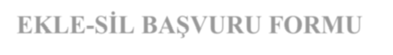 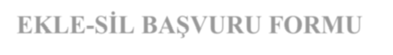 ÖĞRENCİNİN NUMARASI	:	İLETİŞİM NO: ÖĞRENCİNİN ADI-SOYADI	:FAKÜLTE	:BÖLÜM	:	İmzaDANIŞMANI	:SİLİNECEK DERSLEREKLENECEK DERSLEREKLE-SİL KURALLARIEkle-sil döneminde mazeretli yazılma işlemi yapılamaz.Ekle-sil tarihlerinde grup değişikliği yapılamaz.Ekle-sil tarihlerinde öğretim türü değişikliği yapılamaz.Öğrenci ekle-sil işleminde grup seçimi yapamaz.Ekle-Sil döneminde silinen bir ders, tekrar eklenemez.Öğrenci alt yarıyıllarda ilk defa yazıldığı veya DZ notlu dersini silip, farklı ders ekleyemez.Senato tarafından belirlenen ders açılma limitinin altına düşmesi halinde ilgili seçmeli dersten öğrencisilinemez.Öğrenci, sadece bıraktığı ders(ler)in AKTS miktarınca seçeceği farklı ders(ler)e, yazılma kurallarına uygun olmak kaydıyla yazılma yapabilir.1DERSİNKODUDERSİN ADIGRUP (Sadece tekli öğretim yapan program öğrencileri yazabilir. Diğer öğrencilere sistemin verdiğigrup atanır.)AKTSDERSİNKODUDERSİN ADIGRUPAKTS